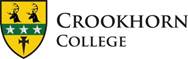 TEACHER OF TECHNOLOGY CATERING AND FOODPERSON SPECIFICATIONIn order to undertake the post successfully it is anticipated that the following skills and qualities will be required.  Selection will be made on the basis of the Person Specification with evidence drawn from the application form, the confidential references and each candidate’s answers at interview.The successful candidate will display many of the following characteristics (qualities):ProfessionalBe a graduate with a teaching qualification.Strive to be an excellent classroom practitioner and fully embrace the role coaching plays in improving classroom practice.Have experience of raising pupil achievement.Have a working knowledge of IT both educational and administrative.OrganisationDemonstrate concern for detail and an awareness of the impact of decision on othersBe proactive in fully filling all aspects of the job criteria to at least expected standards.Have the ability to organise oneself in such a way that practice is effectiveCommunicationHave written and oral skills of a high order.Display a clear sense of vision of the role.Be able to build professional relationships and work sensitively with a wide variety of people.Demonstrate good presentational skills.PersonalHave a love for teaching and learning and sensitivity to young peopleHave integrity, optimism, flexibility, resilienceHave stamina to cope with the demands of the postBe able to adapt to changing circumstances and new ideasShow commitment, reliability and integrityPossess personal impact and presence